Поделка "Солнечная система" своими руками	Поделка "Солнечная система" своими руками создана совместно с ребенком для доступного и понятного изучения темы "Космос". Из оргалита вырезан круг, и на него наклеен картон белого цвета, покрашено акварельными красками (мазками) с эффектом, что солнечная система вращается, из пластилина сделаны полусферы в виде планет, декоративные элементы (звезды, кольца, комета и астероиды) дополняют образ. 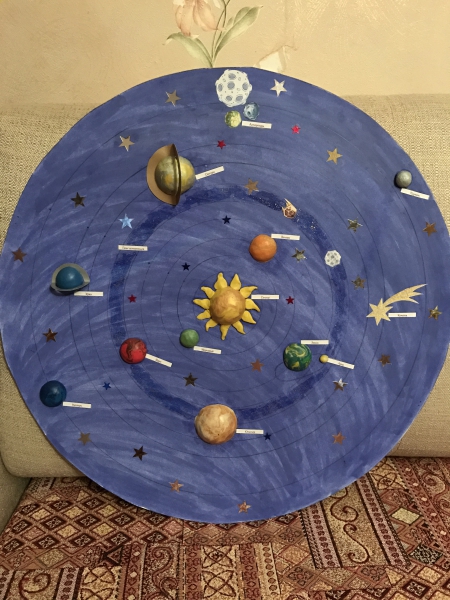 Материалы и инструменты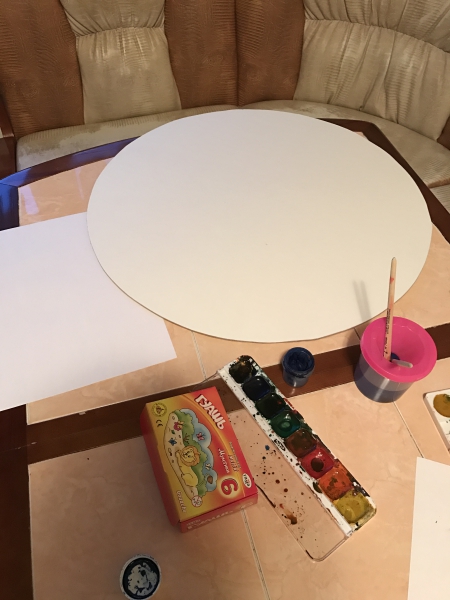 Пошаговая инструкция:Из оргалита сделан круг и на него наклеен белый картон.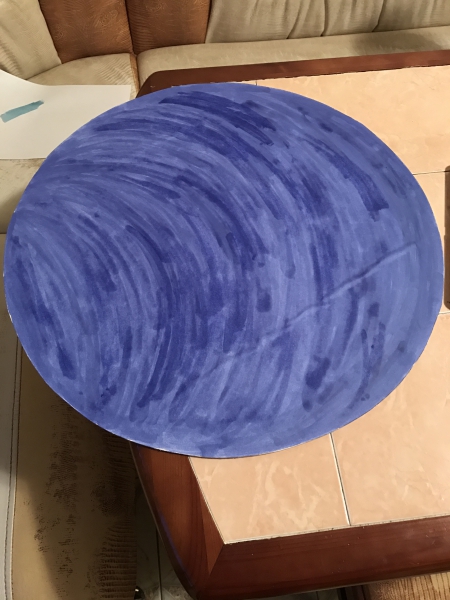 Все покрашено акварельной краской (мазками), так создается эффект вращения системы.Карандашом нарисованы орбиты (для этого обводились тарелки разного диаметра). Из пластилина сделаны полусферы в виде планет (пластилин смешивали разных цветов, для разных планет).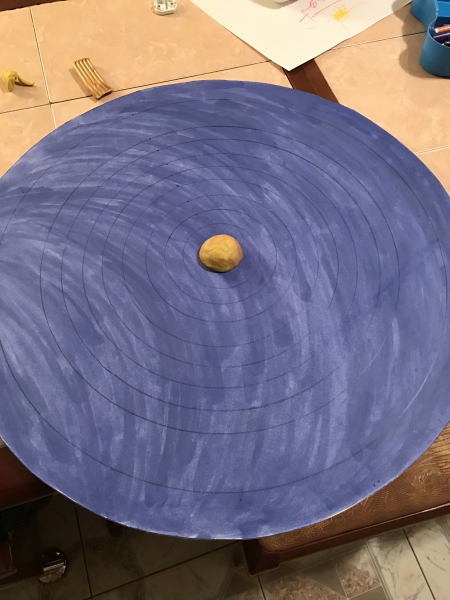 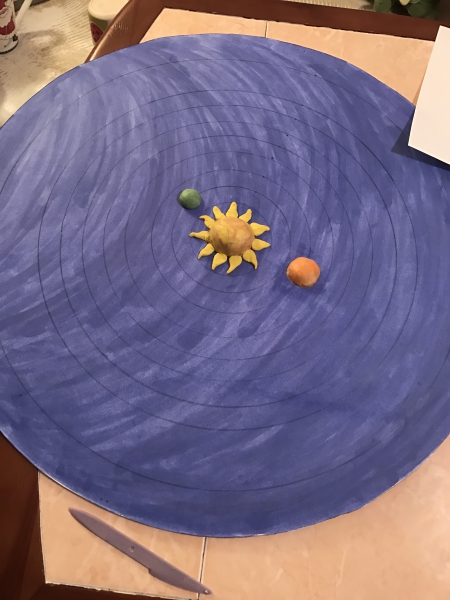 Затем клеятся декоративные элементы (звезды, кольца, комета, астероиды) - наклеены на клей для создания полного образа.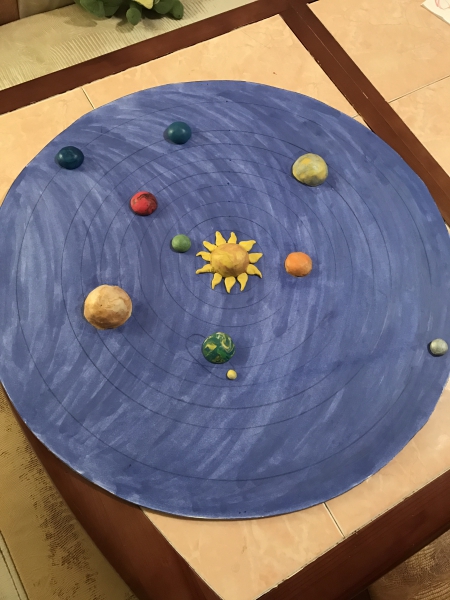 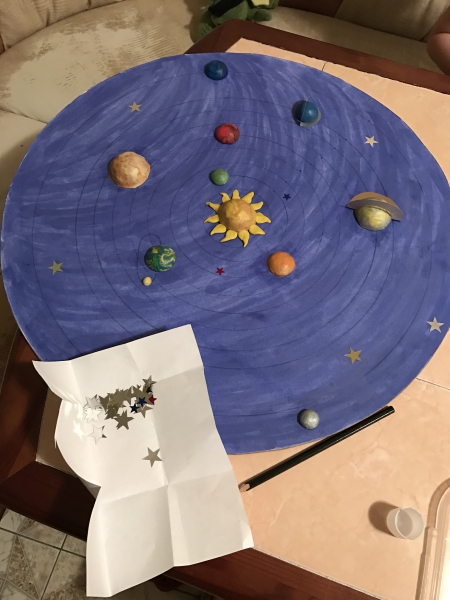 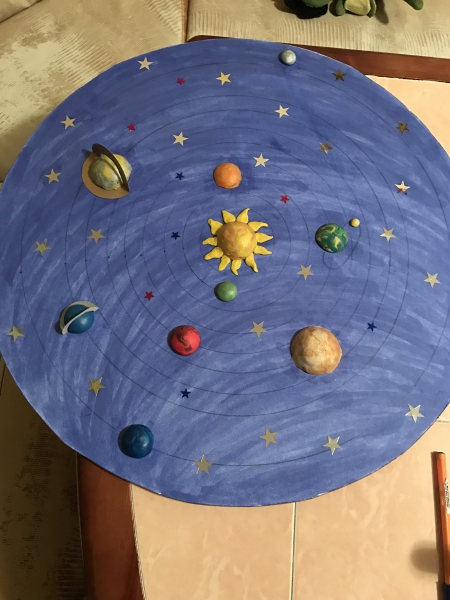 Подписи планет сделаны на компьютере и наклеены на клей.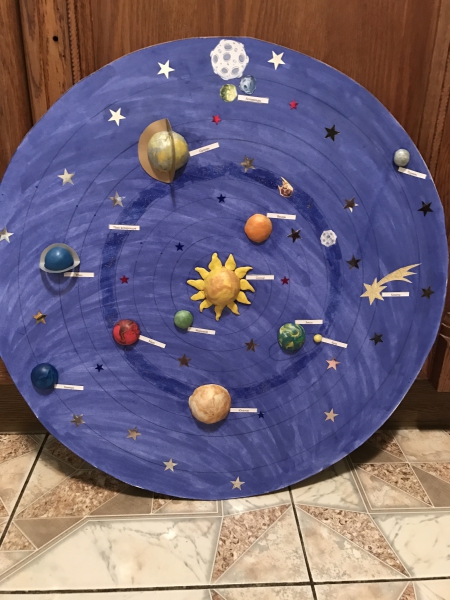 Поделка "Солнечная система" своими руками готова!Оргалит/плотный картон Белый картонкраски акварельныепластилин разных цветовножницыдекоративные элементы